Д.с. «СнежинкаУправление дошкольных подразделенийФилиал ООО Газпром добыча УренгойПознавательный проект для детей среднего дошкольного возраста«Основы моей безопасности»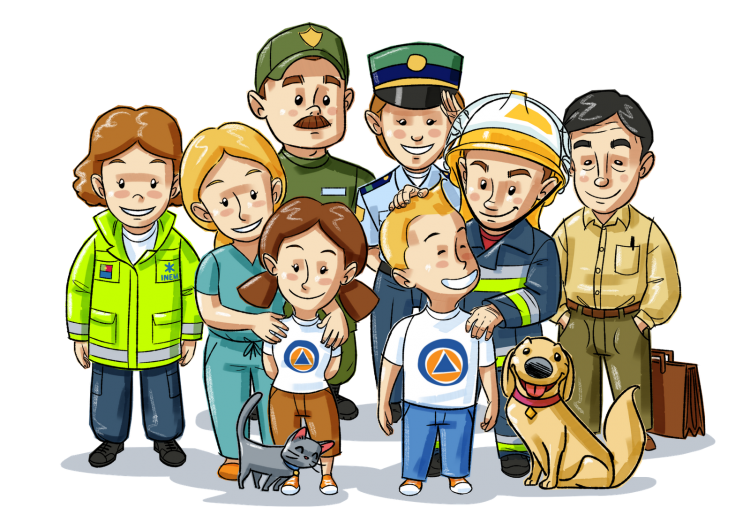 Николай Алексеевич Островский, известный писатель, автор романа «Как закалялась сталь» и др. писал: "Самое дорогое у человека-это жизнь". А жизнь ребёнка вдвойне дорога, потому что он делает только первые шаги в этом сложном и порой небезопасном мире. А научить его безопасному поведению – задача нас с вами – взрослых, воспитателей и родителей.
Актуальность проектаДошкольный возраст – важнейший период, когда формируется личность и закладываются прочные основы опыта жизнедеятельности, здорового образа жизни. Ребенок по своим физиологическим особенностям не может самостоятельно определить всю меру опасности. Желание выглядеть взрослее приводит к тому, что ребенок пробует взять на себя новые обязанности, нарушает выполнявшиеся ранее правила, не реагирует на просьбы и замечания взрослых. Дети не способны запомнить или предвидеть все возможные риски техногенной, природной и социальной среды. Ребенок не видит потенциальную опасность, не знает реальных свойств предметов, не различает жизненные и игровые ситуации. А его повышенная двигательная активность в сочетании с эмоциональностью и любопытством могут стать причиной попадания в опасные ситуации. К тому же старших дошкольников часто оставляют дома одних. Таким образом, с уверенностью можно сказать, что проблема безопасности детей старшего дошкольного возраста особенно актуальна.Цель проекта: углубить знания детей по правилам дорожного движения, пожарной безопасности, закрепить представления детей об опасностях, которые могут возникнуть в быту, на улице, в природе, учить находить выход из сложившейся опасной ситуации.Задачи проекта:в работе с детьми
Обучающие:
- формировать осторожное и осмотрительное отношение к потенциально опасным для человека ситуациям;
- обогащать представления о доступном ребенку предметном мире и назначении предметов, о правилах безопасного использования;
- познакомить с элементарными правилами безопасного обращения с предметами в группе детского сада, дома и на улице.
- Познакомить с ситуациями, угрожающих здоровью.
-Познакомить с телефонами экстренных служб.
Развивающие:
- развивать взаимоотношения детей, умение действовать согласованно, принимая общую цель, переживать радость от результатов общих усилий и совместной деятельности.
- развивать умение сравнивать и анализировать посредством наблюдений
- развивать познавательную активность детей, обогащая представления о людях, предметах и явлениях окружающего мира.
- Развивать у детей самостоятельность, способствовать овладению разнообразными способами действий, приобретению навыков игровой деятельности и общения.
Воспитательные:
- Воспитывать доброжелательное отношение детей друг к другу и окружающему миру.
- Формировать навыки осмысленного и безопасного поведения.Задачи работы с родителями:1. Повысить компетентность родителей в вопросах безопасности детей в окружающем мире.2. Привлечь семьи к участию в воспитательном процессе на основе педагогического сотрудничества.Вид проекта: долгосрочный, познавательный, творческий.Срок реализации: октябрь-апрель (7 месяцев)Участники проекта: дети, воспитатели, родители.Предполагаемый результат:Сформированы представления о способах безопасного поведения в быту, на улице, в природе.Реализация проекта :Подготовительный этап:1. Определение темы проекта.2. Формулировка цели и задач.3. Составление плана основного этапа проекта.Перспективный план проекта"Основы безопасности".1 блок. Тема: «Правила безопасного поведения в детском саду»Правила группы. Правила безопасного поведения на прогулке.Осторожно, грибы и ягоды! Безопасность с домашними и дикими животными.Сроки: сентябрь (3,4 неделя),октябрь.Актуальность:Все дети любят бегать, прыгать и часто забывают о возможной опасности. Не стоит отказываться от подвижных игр, развлечений из-за боязни получить травму. Если ребёнок будет соблюдать правила безопасного поведения, несчастные случаи будут происходить гораздо реже.Представленный проект нацелен на формирование у детей дошкольного возраста безопасного поведения в различных видах деятельности в групповых помещениях, на прогулке, в общественных местах, при встрече с животными.Цель: Формирование умения у детей беречь себя в быту.Задачи: Воспитательная: Закреплять полученные дошкольниками знаний и формировать на их основе усиления безопасного поведения в детском саду, представления о правилах поведения в детском саду, мерах осторожности.Обозначить круг правил действующих в группе и на территории детского сада.Обучающая: Учить детей правильно вести себя в обществе.Развивающая: Развивать устойчивый интерес к освоению знаний, умений и навыков безопасного поведения в стенах детского сада.Проблема: Дети ведут себя неосторожно, неприятности происходят чаще, чем с их более осмотрительными сверстниками.Предполагаемый результат: Соблюдение норм и правил безопасного поведения в группе, на территории детского сада, а так же при общении с животными, поможет детям избежать неприятностей, в том числе травм.Этапы реализации:Беседы: «Правила группы», «Правила поведения за столом», «Правила поведения при подготовке на прогулку», «Правила поведения на прогулке», «Колющие и режущие предметы», «Как помириться». «Поговорим о доброте и вежливости».Просмотр презентаций: «Правила безопасного поведения в группе», «Правила пользования ножницами», «Осторожно, грибы и ягоды!» «Безопасное общение с животными».Рассматривание тематических картинок: Правила группы», «Правила поведения за столом», «Правила поведения при подготовке на прогулку», «Правила поведения на прогулке», «Съедобные и не съедобные грибы», «Ядовитые ягоды»Дидактические игры: «Съедобное не съедобное», «Четвертый лишний», «Можно\нельзя», «Хорошо-плохо», «Опасный-безопасный»Чтение художественной литературы: «Мойдодыр», «Сестрица Аленушка и братец Иванушка», «Война ягод и грибов».Памятка для детей и родителей "Самые простые и важные правила безопасности", памятка «Нельзя приносить в сад!»Интерактивный материал по теме мультфильм «Правила безопасного поведения в детском саду», видеофильм «Безопасное общение с животными»Итоговое мероприятие: выпуск газеты группы «С нами безопасно!»Тема: «Когда я один дома»Правила безопасного поведения дома. Опасные предметы.Сроки: ноябрьАктуальность:              К. Д. Ушинский писал, «образование уменьшает число опасностей, угрожающих нашей жизни, уменьшает число причин страха и, давая возможность измерить опасность и определить её последствия, уменьшает напряжённость страха ввиду этих опасностей».                                                                                                                     Современных детей необходимо обучать особым навыкам, чтобы они смогли избежать самых разнообразных опасностей. Научить детей оценивать окружающую обстановку, определить потенциальную опасность, подозрительную ситуацию и адекватно на них реагировать.Цель: Сформировать у детей представление об опасных предметах, которые встречаются в быту, необходимости этих предметов для человека, правилах пользования ими. Дать каждому ребенку основные понятия опасных для жизни ситуаций и особенностей поведения в них, формирование у детей навыков осознанного безопасного поведения дома, когда в дверь стучится незнакомец.Задачи:Воспитательная: Формировать представления детей об опасности при обращении с различными предметами в быту; дать детям знания о правилах пользования колющими, режущими, огнеопасными предметами;Развивающая: Развивать у детей способности к предвидению возможной опасности в конкретной меняющейся ситуации и построению адекватного безопасного поведения; Обучающие: Научить детей пользоваться полученными знаниями на практике;Научить каждого ребенка в опасной ситуации звонить в службу помощи, знать свой адрес и месторасположение дома.Проконсультировать родителей, как можно объяснить ребенку, что за добрыми намерениями и внешностью может скрываться обман.        Предполагаемые результаты:Дети расширяют свои знания о правилах безопасного поведения дома, на улице, в опасных для жизни и здоровья ситуациях.Научатся правильно обращаться с предметами домашнего обиходаПолучат представление о работе служб спасения и выучат телефоны, по которым можно получить помощьЭтапы реализации: Беседы: «Один дома», «Бытовая химия», «Газ», «Электричество», «Оказание первой помощи при поражении электрическим током», «Правила обращения с огнем», «Как уберечься от ожогов», «Внезапное обрушение здания», «Знаешь ли ты свой адрес, телефон и можешь ли объяснить, где живешь?»Просмотр презентаций: «Наши помощники». «Незнакомец. Правила безопасного поведения». «Сокровища детских карманов» «Лекарства - друзья или враги»Рассматривание тематических картинок "Правила безопасности дома и на улице"Дидактические игры: «Волшебные телефоны», «Четвертый лишний»Чтение художественной литературы: Русская народная сказка «Заюшкина избушка», «Волк и семеро козлят», «Сестрица Аленушка и братец Иванушка», С. Маршак «Сказка о глупом мышонке»Памятка для детей и родителей "Самые простые и важные правила безопасности" Иллюстративный материал по теме «Опасные предметы быта», компьютерная презентация, папка-передвижка с правилами для детей и родителей «Наедине – дома»Итоговое мероприятие: Создание альбома «С нами безопасно!», «Опасные предметы дома»2 блок. Тема «Уроки пожарной безопасности»Сроки: декабрь, январь Актуальность:Сколько лет огонь угрожает людям, почти столько же они пытаются найти от него защиту. Можно назвать много факторов, влияющих на увеличение пожаров в современном мире, но самым важным является человеческий фактор. Проблема пожаров остро стоит не только в нашей стране, но и в нашем селе. За последние годы значительно увеличилось количество пожаров, которые произошли по вине человека. Часто причиной пожара является детская шалость. Родители подходят к этой проблеме недостаточно серьёзно. Разрешают детям играть огнеопасными предметами, у многих зажигалка является привычной игрушкой. Чтобы изменить отношение человека к этой проблеме, нужно уже на дошкольном этапе развития ребёнка начинать заниматься этой проблемой. Необходимо изменить сознание и отношение людей к противопожарной безопасности, а детский возраст является самым благоприятным для формирования правил пожарной безопасности. Детскому саду и родителям надо объединить усилия, для того, чтобы уберечь детей от возможной трагедии, необходима целенаправленная работа над формированием у них культуры пожаробезопасного поведения.Проблема: несформированность у детей четкого понимания скрытой опасности огня, игры со спичками, взрывоопасными и легковоспламеняющимися предметами.Цель: формирование у детей знаний о пожарной безопасности, навыков осознанного, безопасного поведения, создание условий для усвоения и закрепления знаний детей и их родителей о правилах пожарной безопасности.Задачи:ОбразовательныеПознакомить с историей возникновения огня.Дать понятие детям, что огонь бывает другом, а бывает и врагом.. Формировать представление об опасных для человека ситуациях, приводящих к возникновению пожаров.Конкретизировать представления о способах поведения в опасных ситуациях (пожар) и о способах избежание таких ситуацийУчить детей видеть, когда огонь друг, а когда враг.РазвивающиеФормировать умение реально оценивать возможную опасность.Помочь детям запомнить правила пожарной безопасности.Развивать такие интегративные качества личности дошкольников как любознательность, активность, способность управлять своим поведением и планировать свои действия на основе первичных ценностных представлений о собственной безопасности.Развивать творческие способности дошкольниковВоспитательныеВоспитывать чувство осторожности и самосохранения.Воспитывать в детях уверенность в своих силах, проводить профилактику страха перед огнем.Воспитывать чувства благодарности людям, которые помогают нам в трудных ситуациях.ПрактическиеПрививать практические навыки поведения детей при возникновении пожара.Учить элементарным действиям по тушению очага возгорания.Показать родителям знания и умения детей, приобретенные в ходе реализации проекта.Вовлечь их в образовательный процесс ДОУПредполагаемый результат:• Изменятся отношения детей к своей безопасности и здоровью.• Они овладеют навыками правильных действий в случае пожара.• Дети сумеют вести ролевой диалог с диспетчером службы «01» и дать все необходимые сведения о себе.• Повысится компетентность участников педагогического процесса по вопросам пожарной безопасности.• Произойдет профессиональный личностный рост педагога по данной теме.• Родители заинтересуются данной проблемой и в процессе реализации проекта станут моими единомышленниками.Этапы реализации: Дидактические и настольные игры: Отгадывание загадок на противопожарную тематику, «Горит, не горит», «Средства пожаротушения», «Закончи предложение», «Доскажи словечко», «Причины пожаров», «Немой телефон», «Четвертый лишний», пазлы «Пожар», «Лото», «Собери картинку».Подвижные игры «Смелые пожарные», «Пожарные на учениях», «Юный пожарный», Эстафета «Спасение пострадавших»Сюжетно-ролевые игры: «Пожарная часть», «Мы пожарные», «Отважные пожарники», «Служба спасения».Беседы и Познавательные занятия «Огонь – наш друг» «Пожарный – профессия героическая», «Причины возникновения пожара», «О пользе бытовых электроприборов и правилах пользования ими», «Что делать при пожаре», «Как происходят пожары», «Если в квартире много дыма»,«Если звучит пожарная сирена», «Опасные огоньки. Правила поведения вблизи елки»Экскурсия по детскому саду (знакомство с уголком противопожарной безопасности).Продуктивная деятельность: Рисование «Пожары случаются… », Аппликация «Пожарная машина», Лепка из пластилина «01» Презентация «Огонь в картинках и загадках», «Огонь-друг, огонь – враг»Чтение литературы: В.А. Степанов «Азбука в загадках», С.Я. Маршак «Пожар», «Рассказ о неизвестном герое», «Кошкин дом», Л.Н. Толстой «Пожарные собаки», Б. Жидков «Пожар в море», «Дым», «Пожар», К. Чуковский «Путаница».Работа с родителями:Помощь в создании предметно-развивающей среды по противопожарной безопасности.Участие в выставке детских рисунков «Я и огонь»Рассмотреть иллюстрации, отображающие работу пожарных в книгах и журналах, принести книги в детский сад.Консультации для родителей: «Безопасность наших детей- в наших руках»Индивидуальные беседы: «Обсуждаете ли вы дома с ребенком тему недели?»Итоговое мероприятие: Организация и участие родителей в выставке на пожарную тематику.Изготовление тематического кейса «Пожарная безопасность»Блок . Тема «Азбука дорожного движения» Сроки: февраль, март.Актуальность: Перед обществом встаёт вопрос: «Как сделать так, чтобы улицы и дороги стали безопасными для наших детей?» Совместными усилиями педагогов, родителей и всего социума, используя знания, терпение, можно научить детей навыкам безопасного общения со сложным миром дорог. Поэтому важным стал поиск новых интересных форм работы с детьми и родителями. Цель: Создание в группе максимально эффективных условий для организации работы по формированию у детей навыков правильного поведения на дороге. Задачи:1. Обучать детей безопасному поведению в дорожной среде.2. Закреплять знания детей о правилах дорожного движения: переходить улицу только со взрослым, в строго отведенных местах и на зеленый сигнал светофора. Расширять знания детей о светофоре. Закреплять знания о значении сигналов светофора (на красный свет пешеходы и автомобили стоят, на желтый — готовятся к движению, на зеленый — двигаются).3.Познакомить детей со значением дорожных знаков, научить понимать их схематическое изображение для правильной ориентации на улицах и дорогах. Продолжать знакомить с элементами дороги (разделительная полоса, пешеходный переход, остановка общественного транспорта). Напоминать, что пешеходы должны переходить дорогу по наземному, подземному или пешеходному переходу «Зебра». Познакомить с дорожными знаками: «Пешеходный переход», «Дети», «Остановка общественного транспорта».4. Закреплять знания о специальных видах транспорта: «Скорая помощь» (едет по вызову к больным людям), пожарная машина (едет тушить пожар), «Милиция» (едет на помощь людям, попавшим в беду), машина МЧС.5. Закреплять знания детей о правилах поведения в общественном транспорте (в общественном транспорте можно ездить только с взрослыми; разговаривать спокойно, не мешая другим пассажирам; слушаться взрослых; соблюдать чистоту и порядок; выходить из транспортного средства можно после того, как вышли взрослые и т.д.).6. Воспитывать дисциплинированность и сознательное выполнение правил дорожного движения, культуру поведения в дорожно-транспортном процессе. Рассказать детям о том, что общественный транспорт нужно ожидать на остановке. Объяснять, что остановки общественного транспорта находятся вблизи проезжей части дороги, поэтому, ожидая транспорт, нужно вести себя спокойно (не бегать, не ходить по бордюрам, не толкаться, не выбегать на проезжую часть, не мусорить, не кричать).7. Формировать и развивать у детей целостное восприятие окружающей дорожной среды.8. Формировать у детей навыки и умения наблюдения за дорожной обстановкой и предвидеть опасные ситуации, умения обходить их, а в случае попадания в такие ситуации выходить из них с наименьшим вредом для себя и окружающих.9. Расширять словарный запас детей по дорожной лексике.10. Активизировать работу по пропаганде правил дорожного движения и безопасного образа жизни среди родителей.Ожидаемые результаты: Осознанное отношение детей к выполнению ПДДВоспитание грамотного пешеходаУмение детей ориентироваться в чрезвычайных ситуациях, искать пути решения выхода из нихСнижение процента ДДТТ (детского дорожно-транспортного травматизма) с участием детей Этапы реализации: 
1)Беседа по картине: «Улица города» 
2)Сюжетно – ролевая игра «Инспектор ДПС» 
3) Игра «Автошкола» 
5)Выставка художественной литературы по ПДД 
6)Беседа «Правила дорожного движения» 
7)Прогулка «Правила для пешеходов» 
8) Игра « Безопасное поведение на улице»9) Презентация для детей «По дорогам сказок»10)Викторина «Пешеход на улице»11) Что за знак спрятался в стихах?12) Словесная игра «Что? Где? Откуда?»13) Исследования. Опыт «Движение по льду и асфальту» 
14) Д/И«Можно - нельзя, правильно - неправильно»
15) Развивающие настольно-печатные игры16) Эстафета "Главная дорога"17) Экскурсия по дорогам города
18) Вручение детям удостоверения юного пешехода19) Выставка детских рисунков: «Наша улица» Работа с родителями:Оказание помощи в создании развивающей средыКонсультации для родителей: «Ваш ребёнок на улице», «Родителям – о безопасности дорожного движения», «Приемы обучения юного пешехода», «Обучайте детей правильно», «Безопасность ребенка» Участие в выставке детских рисунков «Наша улица» Индивидуальные беседы: «Обсуждаете ли вы дома с ребенком тему ПДД? »Итоговое мероприятие: Макет ПДД, сказку на тему пдд.Конкурс чтецов «С нами безопасно!»4 блок. Тема: «Удивительный мир насекомых»Сроки: Апрель (1,2 неделя)Актуальность:   Ознакомление детей с природой через привитие любви и бережного отношения к ней является одной из важнейших задач педагогов в работе с детьми дошкольного возраста. Дети должны понимать, что многие насекомые играют огромную роль в жизни различных растений и животных, также дети должны четко осознавать зависимость численности и жизнеспособности насекомых от экологического состояния окружающей среды. В процессе реализации этой части проекта дети познают мир насекомых, учатся смотреть на него со стороны настоящих исследователей, биологов, учатся, бережно относится ко всему живому, заботиться, о сохранении популяции насекомых; отмечать разнообразие их видов, необычности их форм, внешнего вида и предназначения. Так же дети узнают о том, как вести себя при укусе насекомых.         Цель: Закрепить знания детей о внешнем строении тела насекомых, названии отдельных частей тела (головка, брюшко, крылья, ножки).Углубить знания детей о многообразии насекомых населяющих наш родной край, научится, различать их между собой, выявлять степень их значимости для окружающей нас природыСформировать бережное отношение к живой природеСформировать знания о пользе и вреде насекомых для людей и растенийЗадачи: Расширить знания и обогатить словарь детей о новых, неизвестных для них насекомых , а также об их внешнем виде, особенностях строения, поведения, значимости в природе.Прививать детям любовь к природе, формировать бережное отношение к «братьям нашим меньшим»Закреплять умение воспроизводить полученные впечатления в творческой деятельности.Рассказать о пользе (вреде) насекомых для людей и растений.Ожидаемые результаты:Обогатить и систематизировать знания детей о насекомых;Иметь представления об особенностях строения тела, окраски, маскировки, в связи с их жизнью, об уникальности каждого вида;Знать о пользе и вреде различных видов насекомых для окружающей природы.Иметь представление о зависимости нормального существования насекомых от экологического состояния окружающей среды.Этапы реализации: Беседы: «Насекомые – наши враги и друзья», «Полезные насекомые» «Стрекозы, бабочки, пчелы, кузнечики» «Муравьи и муравейники»Рассматривание тематических картинок "Насекомые"Дидактические игры: «Четвертый лишний», «Найди пару», «Собери картинку»Чтение художественной литературы: Чтение:
• В.Бианки «Как муравьишка домой спешил».
• В.Бианки «Красная точка».
• В.Самуйлов «Там, где растет Венерин башмачок».
Заучивание:
• Крылов «Стрекоза и муравей».
• К. Чуковский «Муха-цокотуха».
Загадки.
Экотренинг «Если б я был насекомым».
Проблемные ситуации «Что было бы, если б не было комаров, бабочек?»
Музыка: песенка «В траве сидел кузнечик».Итоговое мероприятие: макет «Муравейник», «Пчелиный улей»